GCSE Physics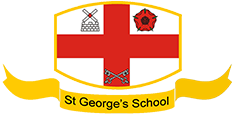 Required Practical Answer BookRequired Practical 1: Specific Heat CapacityAn investigation to determine the specific heat capacity of one or more materials.Required Practical 2: ResistanceUse circuit diagrams to set up and check appropriate circuits to investigate the factors affecting theresistance of electrical circuits.Required Practical 3: I-V CharacteristicsUse circuit diagrams to construct appropriate circuits to investigate the I–V characteristics of a variety of circuit elements, including a filament lamp, a diode and a resistor at constant temperature.Required Practical 4: DensityUse appropriate apparatus to make and record the measurements needed to determine the densities of regular and irregular solid objects and liquids.Required Practical 5: Force and ExtensionInvestigate the relationship between force and extension for a spring.Required Practical 6: AccelerationInvestigate the effect of varying the force on the acceleration of an object of constant mass, and the effect of varying the mass of an object on the acceleration produced by a constant force.Required Practical 7: WavesMake observations to identify the suitability of apparatus to measure the frequency, wavelength and speed of waves in a ripple tank and waves in a solid and take appropriate measurements.Required Practical 8: Radiation and AbsorptionInvestigate how the amount of infrared radiation absorbed or radiated by a surface depends on the nature of that surface.Required Practical 9: Thermal InsulationInvestigate the effectiveness of different materials as thermal insulators and the factors that may affectthe thermal insulation properties of a material.Required Practical 10: LightInvestigate the reflection of light by different types of surface and the refraction of light by different substances.Name:Class:Teacher:Practical 1Specific Heat Capacity/ 21Practical 6Acceleration/ 20Practical 2Resistance/ 16Practical 7Waves/ 8Practical 3I-V Characteristics/ 18Practical 8Radiation and absorption/ 16Practical 4Density/ 13Practical 9Thermal Insulation/ 16Practical 5Force and Extension/ 17Practical 10Light/ 13Question 1(a)     78 (°C)allow 2 marks for correct temperature change ie 22 °Callow 1 mark for correct substitutionie 46 200 = 0.5 × 4200 x θor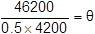 3(b)     6.4 (W)allow 2 marks for an answer that rounds to 6.4allow 1 mark for correct substitutionie 46 200 = P × 7200an answer of 23 000 or 23 100 or 385 gains 1 mark2Question 2(a)     (i)       temperature (increase) and time switched on are directly proportionalaccept the idea of equal increases in time giving equal increases in temperatureanswers such as:•         as time increases, temperature increases•         positive correlation•         linear relationship•         temperature and time are proportionalscore 1 mark2(ii)     any one from:“it” refers to the metal block•         energy transfer (from the block) to the surroundingsaccept lost for transferaccept air for surroundings•         (some) energy used to warm the heater / thermometer (itself)accept takes time for heater to warm up•         (metal) block is not insulated1(iii)    15 000allow 1 mark for correct substitution, ie 50 × 300 provided no subsequent step shown2(b)     leadreason only scores if lead is chosen1needs least energy to raise temperature by 1°Caccept needs less energy to heat it (by the same amount) 
lowest specific heat capacity is insufficient1Question 3(a)      conduction1(b)     (i)       there is a bigger temperature difference between the water and the surrounding airaccept the water is hottest / hotter1so the transfer of energy (from hot water) is fasteraccept heat for energyignore temperature falls the fastest1(ii)     120allow 1 mark for converting kJ to J correctly, ie 4 032 000orcorrectly calculating temperature fall as 8°Corallow 2 marks for correct substitution, ie 4 032 000 = m × 4200 × 8answers of 0.12, 19.2 or 16.6 gain 2 marksanswers of 0.019 or 0.017 gain 1 mark3(iii)     water stays hot for longer1so heater is on for less timeaccept so less energy needed to heat water1so cost of the jacket is soon recovered from) lower energy costs / billsaccept short payback time1Question 1(a)     V = 0.10 × 4514.5 (V)1(b)     R = 12 / 0.101total resistance = 120 (Ω)1R = 120 – 105 = 15 (Ω)1(c)     (total) resistance decreases1(so) current increases1Question 2(a)     (i)      p.d. is (directly) proportional to current
or
gradient / slope is constant
or
the lines show constant resistanceaccept lines are straight / diagonal1(ii)     Creason only scores if C is chosen1for the same p.d. the current is the smallestaccept lowest gradient and the gradient = 1 / R1(b)     (i)       ohmaccept correct symbol Ω 
accept an answer written in the table if not given in answer space1(ii)     K and Lreason only scores if both K and L are chosen1only length variesaccept type of metal and the diameter are the same1(iii)    measure the resistance of more wires made from different metalsaccept test more (types of) metals
measure the resistance of more wires is insufficient 
they only use two metals is insufficient1(c)     (i)       voltmeter symbol correct and drawn in parallel with the wire
 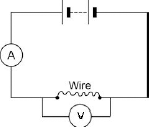 accept voltmeter symbol correct and drawn in parallel with the battery1(ii)     correct symbol drawn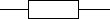 symbol must be rectangular1Question 1(a)     A = battery (of cells)/cells/cell
B = thermistor/temperature dependent resistor
C = transistor
D = LED/light emitting diode
E, F, G = resistorseach for 1 mark5(b)     ideas that (resistance) falls from 3000 to 200 units – ohms/Ω – referred to
at least onceeach for 1 mark          (credit quickly at first then more slowly with 2 marks) (max 4 for part (b))4(c)     any figure in the range 22 – 26 (inclusive)gains 1 mark          but 24gains 2 marks2Question 2(a)     (i)     correct symbol ringed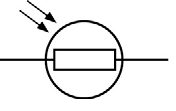 1(ii)     accept any suggestion that would change light intensity, eg:•        torch on or offaccept power of torchdo not accept watts / wattage of torch•        distance between torch and LDR•        lights in room on or off•        shadow over the LDR1(b)     resistance decreases1from 600 kΩ to 200 kΩaccept by 400 kΩ1(c)     (i)      no numbers for light intensity
or
light intensity is categoric / a description / not continuousnot enough results is insufficient1(ii)     YESmark is for the reasonboth show that resistance increases with decreasing (light)
intensity / brightnessaccept they both get the same results / pattern1(d)     A circuit that automatically switches outside lights on when it gets dark.1Question 1Level 3 (5–6 marks):Clear and coherent description of both methods including equation needed to calculate density. Steps are logically ordered and could be followed by someone else to obtain valid results.Level 2 (3–4 marks):Clear description of one method to measure density or partial description of both methods. Steps may not be logically ordered.Level 1 (1–2 marks):Basic description of measurements needed with no indication of how to use them.0 marks:No relevant content.Indicative contentFor both:•        measure mass using a balance•        calculate density using ρ = m / VMetal cube:•        measure length of cube’s sides using a ruler•        calculate volumeSmall statue:•        immerse in water•        measure volume / mass of water displaced•        volume of water displaced = volume of small statueQuestion 2(a)     range of speeds1moving in different directionsaccept random motion1(b)     internal energy1(c)     density = mass / volume1(d)     0.00254 / 0.014110.181accept 0.18 with no working shown for the 2 calculation markskg / m31Question 1(a)     accept any value between 12 (mm) and 13 (mm) inclusive1(b)     to reduce the error in measuring the extension of the springaccept length for extension throughout1as the ruler at an angle would make the measured extensions shorter1(c)     1 (N) to 6 (N)accept from 0 (N) to 6 (N)1(d)     gives a straight line through the origin1(e)     any practical technique that would improve the accuracy of length measurement eguse a set square1to line up the bottom of the spring with the ruler scaleorattach a horizontal pointer to the bottom of the spring (1)so that the pointer goes across the ruler scale (1)1(f)     the spring has been inelastically deformed1because it went past its limit of proportionalityaccept elastic limit for limit of proportionality1accept it does not go back to its original length when the weights are removedQuestion 2(a)     (i)     B Ceither order1(ii)     elastic potential (energy)accept strain for elastic1(b)     (i)     mark both parts together1measured / recorded the length of the spring (and not extension)accept measured A–C (and not B–C)accept did not work out/measure the extensionextension does not equal zero when force = 0accept line should pass through the origin1(ii)     point marked at 5.5 (N)accept any point between 5.0 and 5.6 inclusive1up to that point force and extension are (directly) proportionalaccept it’s at the end of the straight part (of the graph line)accept past that point force and extension are no longer (directly) proportionalaccept the line starts to curve1(c)     1.8allow 1 mark for correct substitution, ie 25 x 0.072 provided no subsequent step shownan answer 1800 gains 1 markan incorrect conversion from mm to m with a subsequent correct calculation gains 1 mark2Question 1(a)     It will have a constant speed.1(b)     distance travelled = speed × time1(c)     a = 18 − 9 61a = 1.5allow 1.5 with no working shown for 2 marks1(d)     resultant force = mass × acceleration1(e)     F = (1120+80) × 1.51F = 1800 (N)allow 1800 with no working shown for 2 marks1accept their 10.3 × 1200 correctly calculated for 2 marks(f)     182 − 92 = 2 × 1.5 × s1s = 182 − 92 / 2 × 1.51s = 81 (m)1allow 81 (m) with no working shown for 3 marksaccept answer using their 10.3 (if not 1.5) correctly calculated for 3marks(g)     Level 2 (3–4 marks):A detailed and coherent explanation is provided. The response makes logical links
between clearly identified, relevant points that include references to the numerical factor.Level 1 (1–2 marks):Simple statements are made. The response may fail to make logical links between the points raised.0 marks:No relevant content.Indicative content•        doubling speed increase the kinetic energy•        kinetic energy increases by a factor of 4•        work done (by brakes) to stop the car increases•        work done increases by a factor of 4•        work done is force × distance and braking force is constant•        so if work done increases by 4 then the braking distance must increase by 44Question 2(a)     2.75allow 1 mark for correct substitution, ie 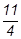 or  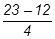 provided no subsequent step shown2m/s21(b)     driving force increases1frictional force increasesaccept air resistance / drag for frictional force1driving force > frictional force1Question 1(a)     any two successive peaks labelled Waccept any 2 points on same part of adjacent waves
correct by eye1          half ‘height’ of wave labelled Acorrect by eye
N.B. at least one of the answers must be labelled1(b)     0.2correct answer with no working = 2
allow 1 mark for s = f x w or correct working i.e., 2 × 0.1
N.B. correct answer from incorrectly recalled relationship = 02          m/s (unit)independent mark do not allow mps or mHz1Question 2K1use a metre rule/30 cm ruler to measure across 10 (projected) waves 1and then divide by 101accept any practical number of waves number for 10Question 1(i)      D, C or B, in either order, then Atick or cross on the A1(ii)      matt absorbs energy (better than shiny)the converse arguments are acceptable1          black absorbs energy (better than white)1Question 2(i)     this mark only scores if a correct pair is chosen and a
         correct reason givenA and Cboth required and none otheror
B and Dboth required and none otheronly one (independent) variable
or
different shapes but the same colouraccept only the shape changes1(ii)     B radiates heat fasterconverse answer in terms of A gains full marks1or
B is a better emitter (of heat)but B has a smaller (surface) area
or
B has a smaller (surface) area: volume ratioallow 2 marks for both lose the same quantity / amount of heat in the same timeor both have same rate of heat lossallow 1 mark for both lose the same quantity / amount of heat1(iii)    any one from:•    transfer a lot of heat (too rapidly)•    water temperature drops too rapidlyaccept (significantly) more heat will be lost from the first radiator•    water too cold for the next radiatormention of absorption of heat negates mark1Question 3(a)     dark matt1light shiny1(b)     B      A      C1biggest temperature difference (80 °C)dependent on first mark1(c)     (i)       (the can that is) dark matt1best absorber (of infrared radiation)1(ii)     any three from:•        same area / shape of can•        surrounding temperature is the same for all cans•        same surface underneath cans•        same position in the room3Question 1(a)      (i)     radiation1(ii)     traps (small pockets of) airdo not accept it’s an insulatordo not accept reduces conduction and / or convectiondo not allow it doesn’t allow heat to escape1(b)     (i)      bigger temperature difference (between the water and surroundings)
at the start (than at the end)do not accept water is hotter1(ii)     starting temperature (of the water)accept thickness of fleecedo not accept same amount of fleecedo not accept thermometer / cando not accept time is the same1(iii)    18 (°C)correct answer only1(iv)     M1smallest temperature drop (after 20 mins)cannot score if M is not chosenaccept it’s the best insulatoraccept smallest loss in heataccept keeps heat / warmth in for longer1Question 2(a)     (i)      as a source of thermal radiationaccept heat for thermal radiationaccept to act as the Sundo not accept sunlight alone1(ii)     any one from:•        volume of wateraccept amount for volume•        distance between lamp and boiling tube•        initial / starting temperature of water•        same room temperaturedo not accept time or same insulation material1(iii)     any one from:•        greater sensitivity / precision       do not accept more reliable (negates mark)•        could link to a computer for (automatic) data analysis•        could take more frequent readings•        reduces instrument reading error       accept more accurate       do not accept easier to use on its own1(b)     (i)      acts as a controlaccept to be able to make a comparisonaccept to see the differencedo not accept ‘to make it a fair test’ OWTTE on its own1(ii)     (plastic) foam and aluminium foil1(iii)     (aluminium) foil is a poor absorber of thermal radiationaccept heat / infra red for thermal radiation1or (aluminium) foil is a (good) reflector of thermal radiationdo not accept ‘reflects sunlight’ on its own         (plastic) foam traps air which is a (good) insulatoraccept (plastic) foam is a poor conductor / (good) insulatordo not accept ‘the material’ is a good insulator / poor conductor1(c)     particles vibrate with a bigger / stronger amplitude / faster / with more
(kinetic) energyaccept particles vibrate moredo not accept start to vibrate only1energy transferred by collisions with other particlesdo not accept answers in terms offree/mobile electrons1Question 3Question 1Level 3 (5–6 marks):A detailed and coherent plan covering all the major steps is provided. The steps in the method are logically ordered. The method would lead to the production of valid results.A source of inaccuracy is provided.Level 2 (3–4 marks):The bulk of a method is described with mostly relevant detail. The method may not be in a completely logical sequence and may be missing some detail.Level 1 (1–2 marks):Simple statements are made. The response may lack a logical structure and would not lead to the production of valid results.0 marks:No relevant content.Indicative contentplace a glass block on a piece of paperdraw around the glass block and then remove from the paperdraw a line at 90° to one side of the block (the normal)use a protractor to measure and then draw a line at an angle of 20° to the normalreplace the glass blockusing a ray box and slit point the ray of light down the drawn linemark the ray of light emerging from the blockremove the block and draw in the refracted raymeasure the angle of refraction with a protractorrepeat the procedure for a range of values of the angle of incidencepossible source of inaccuracythe width of the light raywhich makes it difficult to judge where the centre of the ray isvelocity / speed of the light decreasesallow velocity / speed of the light changes1Question 2(a)     the normal1(b)     v1(c)     any one from:•        light has moved from glass to air / from air to glassaccept light has changed medium•        speed of light has changedbeware of contradictions for this marking point eg light has moved from glass to air and slowed down gets zero•        angle of incidence is less than the critical angleor (angle) i < (angle) c or (angle) y is less than the critical angle•        change in density (of medium)eg glass is more (optically) dense than air1(d)     (i)      ratio of v to y does not give the same answer (in every case)         or value of v doubles value of y does not double1         or increments for v are the same but increments for y are not the sameallow for 1 mark a calculation but no conclusion
eg    30 → 60 19 → 35 (38)1(ii)     as (angle) v increases, angle y increasesaccept as the angle of incidence increases, the angle of refraction increasesor there is a (strong) positive(non-linear) relationship between the variablesor ratio of sines is constantdo not accept angle y is not directly proportional to angle v1